РЕШЕНИЕ23 сентября 2021 года № 330а. ХакуринохабльО внесении изменений и дополнений в решение Совета народных депутатов № 132 от 22.02.2019 года «Об утверждении уставов муниципальных бюджетных учреждений культуры МО «Шовгеновский район» В связи с участием  в Федеральной Программе «Комплексное развитие сельских территорий» по вопросу строительства сельского Дома культуры в а.Хатажукай, Совет народных депутатов МО «Шовгеновский район»  решил:1. Внести изменения и дополнения в  Устав муниципального бюджетного учреждения культуры муниципального образования «Шовгеновский район» «Шовгеновская межпоселенческая централизованная клубная система»:-раздел 2 «Цели и задачи» дополнить следующим пунктом:«-2.5.МБУК МО «Шовгеновский район» «Шовгеновская межпоселенческая централизованная клубная система» вправе осуществлять иные виды деятельности (капитальный ремонт и реконструкция сельских Домов культуры и т.д.), не являющиеся основными видами деятельности, лишь постольку, поскольку это служит достижению целей, ради которых оно создано, и соответствующие указанным целям при условии, что такая деятельность указана в данном Уставе.»2.Устав МБУК МО «Шовгеновский район» «Шовгеновская межпоселенческая централизованная клубная система» изложить в новой редакции.  (прилагается).3. Настоящее решение вступает в силу через десять календарных дней после дня его официального опубликования.Председатель Совета народных депутатовМО «Шовгеновский район»						     А.Д. МеретуковРЕСПУБЛИКА АДЫГЕЯСовет народных депутатов    муниципального образования«Шовгеновский район»АДЫГЭ РЕСПУБЛИКМуниципальнэ образованиеу«Шэуджэн район»я народнэ депутатхэм я Совет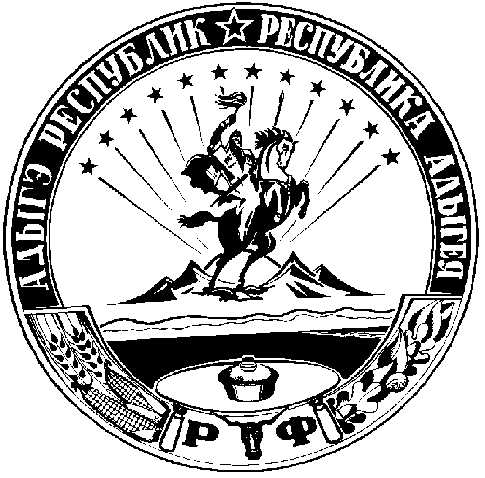 